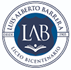 Música Cuartos MediosProfesor Arturo Rodríguez SotoActividades para 2 semanas4° medioOA Reconocer figuras, escritura y nomenclatura musical.Aplicar los distintos elementos del lenguaje musical en los distintos repertorios a interpretar. Primeros pasos en la composición musical.Actividades: Ver video del enlace.Con la ayuda de un piano, teclado o aplicación de celular, identifique el sonido de cada una de las notas escritas en el pentagrama. En lo posible realice diariamente este ejercicio para familiarizar la audición y correcta entonación de las notas.Realice el ejercicio de reproducir algunas melodías conocidas, de cualquier estilo musical en la aplicación .Componga libremente una melodía sencilla, utilizando la aplicación y relacione las notas utilizadas con la escritura en el pentagrama.En lo posible grabe la o las distintas melodías que componga.Recursos de apoyo https://www.youtube.com/watch?v=naLpIVt9TmI&fbclid=IwAR17_QMlWrXaC6GqSAY0Pr-pMwReWTj2I_eY1cHlxyXDFxyQfmiDcTzLE8gApp de piano de las distintas plataformas de su celular. Google play. Apple store.